                ҠАРАР                                                                              ПОСТАНОВЛЕНИЕ2018 йыл 05 март		          №18                       05 марта  2018 годаО внесении изменений  и дополнения  в Постановление № 47 от 07.06.2016 года «Об утверждении Положения о добровольной народной дружинесельского поселения Ирсаевский сельсовет муниципального районаМишкинский район Республике Башкортостан». 	В соответствии с п.33 ч.1 ст.14 Федерального закона от 06.10.2003 г. №131-ФЗ «Об общих принципах организации местного самоуправления в Российской Федерации», к вопросам местного значения поселения относится оказание поддержки гражданам и их объединениям, участвующим в охране общественного порядка, создания условий для деятельности народных дружин.        Федеральным законом от 31.12.2017 №497-ФЗ внесены изменения в Федеральный закон от 02.04.2014 №44-ФЗ «Об участие граждан в охране общественного порядка».         Ст.14 Федерального закона от 02.04.2014 №44-ФЗ определены требования, предъявляемы к лицам, которые могут быть приняты в народную дружину.        Согласно ч.2 ст.12 Федерального закона от 02.04.2014 №44-ФЗ границы территории, на который может быть создана народная дружина, устанавливаются представительным органом соответствующего муниципального образования. При этом на одной территории, как правило, может быть создана только одна народная дружина.          На основании изложенного, руководствуясь ст. 24 Федерального закона «О прокуратуре Российской Федерации», Администрация Сельского поселения Ирсаевский сельсовет муниципального района Мишкинский район Республики Башкортостан  ПОСТАНОВЛЯЕТ: 	1.Внести изменения в п.8.1 и п. 8.2.ст.8 в «Положения о добровольной народной дружине сельского поселения Ирсаевский сельсовет муниципального района Мишкинский район Республике Башкортостан»  утвержденного Постановлением № 47 от 07.06.2016 года изложив в следующей редакции:    8.1. Материально-техническое обеспечение деятельности народной  дружины  осуществляется за счет добровольных пожертвований, а также иных средств, не запрещенных законодательством Российской Федерации.	8.2. Органы местного самоуправления сельского поселения Ирсаевский сельсовет муниципального района Мишкинский район Республики Башкортостан могут выделить средства на финансирование материально-технического обеспечения деятельности народной  дружины, предоставлять народной дружине помещения, технические и иные материальные средства, необходимые для осуществления их деятельности.     2. Дополнить ст.6.3 следующее:     6.3.  Администрация сельского поселения Ирсаевский сельсовет муниципального района Мишкинский район Республики Башкортостан и правоохранительные органы оказывают ДНД правовую помощь и содействие в организации их деятельности, а также могут оказывать финансовую помощь и содействие в организации прохождения специальной и физической подготовки, в том числе на умение оказывать доврачебную помощь пострадавшими и нормами,  внесенными в части прав органов местного самоуправления на личное страхование народных дружинников на период их участия в мероприятиях по охране общественного порядка, проводимых  не только правоохранительными органами.	3. Настоящее постановление обнародовать на информационном стенде в администрации   Сельского поселения по адресу: д.Ирсаево, ул.Школьная,2 и  на вебстранице   официального сайта муниципального района Мишкинский  район Республики Башкортостан     с электронным адресом  http://mishkan.ru.	4. Контроль исполнения данного постановления  оставляю за собою.          Глава сельского поселения                                 А.И.АндрияноваБАШҠОРТОСТАН РЕСПУБЛИКАҺЫМИШКӘ  РАЙОНЫМУНИЦИПАЛЬ РАЙОНЫНЫҢИРСАЙ АУЫЛ СОВЕТЫАУЫЛ БИЛӘМӘҺЕХАКИМИӘТЕИрсай ауылы, Мәктәп урамы, 2Тел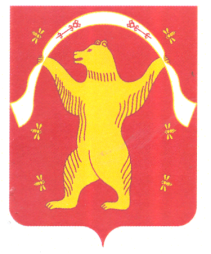 РЕСПУБЛИКА БАШКОРТОСТАНАДМИНИСТРАЦИЯСЕЛЬСКОГО ПОСЕЛЕНИЯИРСАЕВСКИЙ СЕЛЬСОВЕТМУНИЦИПАЛЬНОГО РАЙОНАМИШКИНСКИЙ РАЙОН452344, д. Ирсаево, улица Школьная, 2Тел:2-37-47, 2-37-22